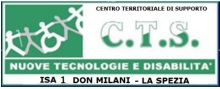 ________________________________________________________________________________________________________________________
MODULO DI RICHIESTA DI AUSILI TECNOLOGICI SPECIFICI per l’integrazione degli alunni con BES (con disabilità, Disturbi Specifici di Apprendimento, svantaggio sociolinguistico)Istituto _______________________________________________________________Indirizzo _______________________________________________________________Tel. _______________   fax __________________ e-mail _______________Docente Referente di progetto ___________________________________________Tel. _______________ e-mail ______________________________________
CONDIZIONI PER IL COMODATO D’USO:Il bene è richiesto al Centro Territoriale di Supporto (CTS) dal Dirigente Scolastico e ad esso assegnato. Il docente di riferimento si impegna ad averne la massima cura.Gravano sulla scuola assegnataria i seguenti obblighi:
a) utilizzare i beni esclusivamente per l’attività per cui sono stati destinati;
b) conservare e custodire i beni con la massima cura e diligenza;
c) curare, a proprie spese e in tempo utile per la riconsegna al CTS (al termine dell’anno scolastico), il ripristino della relativa funzionalità in caso di uso incauto o non corretto o di guasti, intervenuti durante l’utilizzo;
d) in caso di furto, smarrimento o danno provvedere a proprie spese a risarcire il bene sulla base del valore di mercato.I beni assegnati dovranno essere riconsegnati al CTS nei seguenti casi:1. conclusione anno scolastico, fatta salva la conferma della destinazione del bene alla scuola da parte del CTS;2. conclusione dell’esperienza/progetto/attività;3. non utilizzo/scarso utilizzo.Nel caso di cessazione del rapporto di lavoro del Docente di riferimento, il Dirigente Scolastico che richiede il bene assumerà, nel persistere della destinazione del bene alla scuola, l’obbligo di custodia fino alla restituzione del bene al CTS o alla consegna a nuovo Docente.
[N.B. Nella compilazione adeguare gli spazi in relazione alle necessità]
Alunno destinatario del progetto Ausilio richiesto (hardware/software necessario per l’attuazione del PEI / PDP):
Motivazione della richiesta dell’ausilio tecnologico in riferimento al PEP / PDP
Analisi dei bisogni ed eventuali criticità
Obiettivi
Criteri di scelta dell’ausilioRisultati attesi
Timbro della scuola

Data _____________						Il Dirigente Scolastico______________________(per la Privacy, indicare il Cognome e Nome del docente di riferimento) _____________________________________(per la Privacy, indicare il Cognome e Nome del docente di riferimento) _____________________________________Classe e sezione frequentata ________Tipologia di BESL’ausilio è richiesto su indicazione di uno specialista di riferimento   SI 	NO 